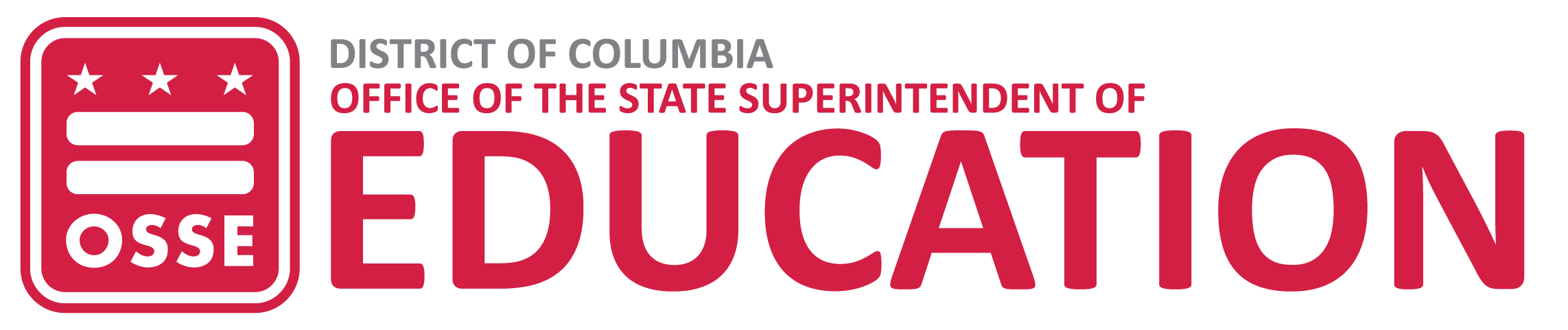 TRAINER APPROVAL PROGRAMInitial Approval/Renewal Application AmendmentA trainer certified through the Trainer Approval Program (TAP) may amend their approved initial approval/renewal application at any time of the year in the following ways:Add or remove trainers from the approved list (organization/exempt trainers only)Add a core knowledge area (CKA)Add a training delivery methodIncrease the training content levelThe below table lists the required supporting documentation for each type of amendment. Please refer to the “Amending an Approved Certification” section in the TAP Manual (July 2023) for more information about the required documentation.Please complete this form and send to Hurley and Associates, LLC (H&A) at osselms@erhurleyassoc.com. If you have any questions about this form, contact Hurley and Associates, LLC (H&A) at osselms@erhurleyassoc.comADDING/REMOVING TRAINERS. If adding or removing trainers from the approved list (organization/exempt trainers only), complete the following:ADDING A CKA(S). If adding a CKA(s), complete the following section:ADDING A TRAINING DELIVERY METHOD(S). If adding a training delivery method, complete the following section:INCREASING YOUR TRAINING CONTENT LEVEL. If increasing your training content level, complete the following section:ItemAdding/removing trainers from the approved listAdding a CKA(s)Adding a training delivery method(s)Increasing the training content levelResume(s)/ curriculum vitae(s)RequiredRequiredRequiredCollege transcriptsRequiredRequiredRequiredPertinent certifications/ licensesRequiredRequiredSample training module(s)RequiredRequiredRequired if adding in-person and/or synchronous web-based trainingRequiredAsynchronous web-based training access informationRequired if adding asynchronous web-based trainingDocumentation for credits aligned to CKAsRequiredApplicant InformationName of Approved  Individual or  Organization: Complete Mailing Address: Primary Contact InformationORGANIZATIONS AND INDIVIDUALSName of Primary Contact: Title/Position: Mailing Address (if different from mailing address entered in “Applicant Information” above): Telephone Number: Email Address: Trainer Certification InformationTAP Trainer Approval Number: Expiration Date:  Amendment to Application Being Requested	Add or remove trainers from the approved list (organization/exempt trainers only)	Add a CKA	Add a training delivery method	Increase the training content levelCKAs: Current Approved CKA(s)Select the CKA(s) for which you/your entity are/is currently certified to train and/or coach.	1 - Child Growth and Development	2 - Observing, Documenting and Assessing to Support Young Children and Families	3 - Health, Safety and Nutrition	4 - Curriculum 	5 - Inclusive Practices 	6 - Learning Environments	7 - Building Family and Community Relationship	8 - Diversity: Family, Language, Culture and Society	9 - Program Management, Operation and Evaluation 	10 - Professionalism and Advocacy	11 - Social-Emotional Development and Mental Health	12 - Personal Development and Self-Care	13 - Financial LiteracyTraining Delivery Method: Current Approved Training Delivery MethodSelect the training delivery method(s) for which you/your entity are/is currently certified to train and/or coach.	In-person instruction	Synchronous web-based instruction	Asynchronous web-based instructionTraining Content Level: Current Training Content LevelSelect the level(s) for which you/your entity are/is currently certified to train and/or coach.	Basic		Intermediate		AdvancedTrainers: Current Approved List of Trainers List your entity’s current approved trainers.Trainers: Requested Amendment to Current Approved List of TrainersList the trainers that you would like to add to your current approved list of trainers. Please ensure that the required evidence to support this change (e.g., resume/curriculum vitae, transcripts, documentation for credits aligned to CKAs) is included for each trainer with the submission of this form.Add:Remove:Trainers: Supporting Documentation Included with This AmendmentPlease ensure that the required supporting documentation for each trainer (e.g., resume/curriculum vitae, college transcripts, pertinent certifications/licenses, sample training module) is included with the submission of this form. Check off the included documentation and fill in the requested information below.	Resume/curriculum vitae	College transcripts	Pertinent certifications/licenses	Sample training module(s)/asynchronous web-based training access information (one for each additional CKA)Be sure to include a PowerPoint or similar file for each sample training module.CKAs: Requested Amendment to Current Approved CKA(s)Select the CKA(s) that you/your entity would like to add to your current TAP certification.	1 - Child Growth and Development	2 - Observing, Documenting and Assessing to Support Young Children and Families	3 - Health, Safety and Nutrition	4 - Curriculum 	5 - Inclusive Practices 	6 - Learning Environments	7 - Building Family and Community Relationship	8 - Diversity: Family, Language, Culture and Society	9 - Program Management, Operation and Evaluation 	10 - Professionalism and Advocacy	11 - Social-Emotional Development and Mental Health	12 - Personal Development and Self-Care	13 - Financial LiteracyCKAs: Supporting Documentation IncludedPlease ensure that the required evidence to support a CKA addition (e.g., updated resume/curriculum vitae, college transcripts, pertinent certifications/licenses, sample training module/asynchronous web-based training access information) is included with the submission of this form. Check off the included documentation and fill in the requested information below.	Updated resume(s)/curriculum vitaeDescribe what updates to the resume(s)/curriculum vitae have been made to support a CKA addition: 	College transcriptsDescribe what elements in the included transcripts (e.g., courses, credits) support a CKA addition: 	Pertinent certifications/licenses	Sample training module(s)/asynchronous web-based training access information (one for each additional CKA)Be sure to include a PowerPoint or similar file for each sample training module.Training Delivery Method: Requested Amendment to Current Approved Training Delivery MethodSelect the training delivery method that you/your entity would like to add to your current TAP certification. Please ensure that the required evidence to support this change or the information needed to access it (e.g., sample training module, asynchronous web-based training module, prerecorded webinar) is included with the submission of this form.	In-person instruction	Synchronous web-based instruction 	Asynchronous web-based instructionTraining Delivery Method: Supporting Documentation IncludedPlease ensure that the required evidence to support a training delivery method addition (e.g., sample training module, asynchronous web-based training module, prerecorded webinar) is included with the submission of this form. Check off the included documentation and fill in the requested information below.	Sample training module (for in-person and synchronous web-based instruction)	Asynchronous web-based trainingLog-in credentials for H&A to access the website: Information on how to access the modules/prerecorded webinar to review the training content: Training Content Level: Requested Amendment to Current Approved Training Content LevelSelect the training content level that you/your entity would like to increase to for your current TAP certification. Please ensure that the required evidence to support this change (e.g., updated resume/curriculum vitae, college transcripts, pertinent certifications/licenses, sample training module) is included with the submission of this form.	Basic		Intermediate		AdvancedTraining Content Level: Supporting Documentation IncludedPlease ensure that the required evidence to support an increase in training content level (e.g., updated resume/curriculum vitae, college transcripts, documentation for credits aligned to CKAs, sample training module) is included with the submission of this form. Check off the included documentation and fill in the requested information below.	Updated resume(s)/curriculum vitaeDescribe what updates to the resume(s)/curriculum vitae have been made to support an increase in training content level: 	College transcriptsDescribe what elements in the included transcripts (e.g., courses, credits) support an increase in training content level: 	Documentation for credits aligned to CKAs 	Sample training module(s)/asynchronous web-based training access information (one for each additional CKA)Be sure to include a PowerPoint or similar file for each sample training module.